INDICAÇÃO Nº 1135/2018Indica ao Poder Executivo Municipal a Instalação de Sistema de Iluminação Pública na Estrada de Cillo.Excelentíssimo Senhor Prefeito Municipal, Nos termos do Art. 108 do Regimento Interno desta Casa de Leis, dirijo-me a Vossa Excelência para sugerir que, por intermédio do Setor competente, seja feito estudos para viabilizar e executar a instalação de Sistema de Iluminação Pública na Estrada de Cillo em toda a sua extensão. Neste município. Justificativa:Conforme visita realizada “in loco”, este vereador pôde constatar o estado da referida estrada (escuridão), fato este que prejudica as condições de tráfego de veículos e passagem das pessoas e potencializa a ocorrência de acidentes. Sendo, também uma questão de segurança dos munícipes.Plenário “Dr. Tancredo Neves”, em 31/01/2018.Edivaldo Meira-Vereador-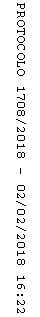 